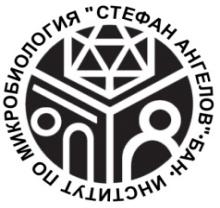  Б Ъ Л Г А Р С К А   А К А Д Е М И Я   Н А   Н А У К И Т Е     ИНСТИТУТ  ПО  МИКРОБИОЛОГИЯ   “Стефан   Ангелов”        	    1113 София, ул. “Акад. Георги Бончев”, бл. 26         тел: (02) 979 31 57, факс: (02) 870 01 09,  e-mail: micb@microbio.bas.bg________________________________________________________________________________П Р О Т О К О Л	Днес, …………г., от ……….. ч., се проведе заседание на семинар “………………………………………………………………………..” за обсъждане на подадените от …………………………………………………………………………. документи за зачисляване в докторантура на самостоятелна подготовка.	Сред присъстващите бяха: ……………………………………………………………………., с което се изпълнява изискването на чл. 4, ал. 3 от Правилника за условията и реда за придобиване на научни степени и за заемане на академични длъжности в БАН на заседанието да присъстват поне 5 хабилитирани лица, специалисти в областта на процедурата.	…………………………………………………………. представи идеята на дисертацията си.	Може да се опишат част от въпросите и проведената дискусия.	След обсъждането събранието/разширеното събрание на секцията (единодушно)Р Е Ш И:Одобрява предложението за разработване от ………………………………………………………………………………. на дисертация с работно заглавие „…………………………………………………………………...”.Предлага на Научния съвет на ИМикБ да зачисли …………………………………………................................................................................ в докторантура на самостятелна подготовка по професионално направление …………………………………………………………………………, докторска програма ………………………………………………………………………….., за доразработване на дисертация с работно заглавие ……………………………………………………………………………………………., за срок от 3 години, считано от ………………………. г., и да му бъде определен за научен ръководител…………………………………………………………………………………3. Предлага на Научния съвет на ИМикБ да одобри представения индивидуален план за обучение.Протоколирал:				Председател на семинар „…………………….”:   /……………./								/…………………../